AKTIVNI POUK: MEHANIKA I.Delovni listiGorazd Planinšič in Sergej FaletičSSS 22.3.2024KINEMATIKAVIDEO1 K vpeljavi diagrama gibanja: https://mediaplayer.pearsoncmg.com/assets/_frames.true/secs-experiment-video-1AKTIVNOST 1 (Nalogo rešite sami). Dopolnite diagram gibanja tako, da vrišete vektorje spremembe hitrosti v posameznih časovnih intervalih.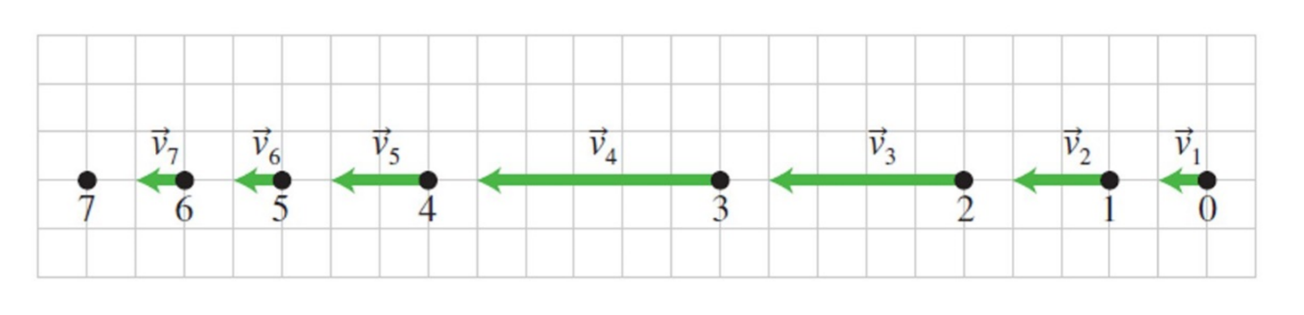 VIDEO2 Upočasnjeni posnetek prostega pada https://youtu.be/3E_f_hGVXro AKTIVNOST 2 (Delo v skupini. Rezultate predstavite na beli tabli – razdelite tablo na 4 dele.)Za vsak spodaj opisani primer gibanja (od 1. do 4.) naredite naslednje: Narišite kvalitativni diagram gibanja (dovolj je, da narišete tri lege), vključno z vektorji .Narišite kvalitativni graf .Določite predznak  in (< 0, > 0). 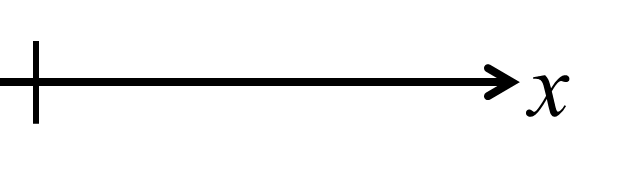 V vseh primerih je koordinatna os x usmerjena, kot kaže slika na desni.Telo se giblje v desno in zavira (velikost hitrosti se zmanjšuje)Telo se giblje v desno in pospešuje (velikost hitrosti se povečuje)Telo se giblje v levo in zavira (velikost hitrosti se zmanjšuje)Telo se giblje v levo in pospešuje (velikost hitrosti se povečuje)AKTINOST 3 (Najprej rešite nalogo sami, nato razpravljajte o rešitvah v skupin in predstavite skupni rezultat na beli tabli). Graf na sliki kaže časovno odvisnost hitrosti za gibanje dveh teles. Narišite diagrama gibanja, ki ustrezata gibanju teh dveh teles. Narišite tudi svojo izbiro osi y.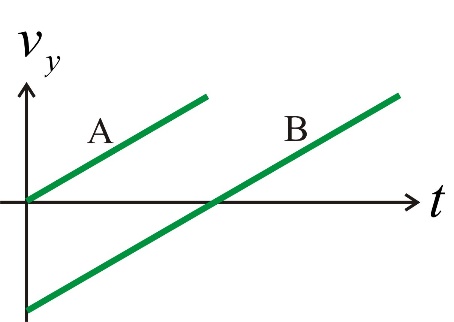 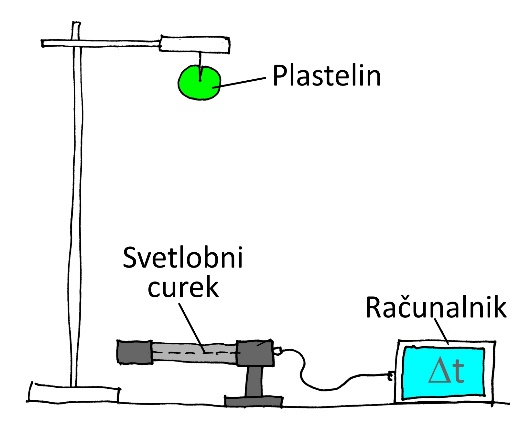 AKTIVNOST 4 (Delo v skupini. Rezultate predstavite na beli tabli)Kroglico plastelina bomo spustili, da prosto pade (glej sliko na desni). Napovejte dolžino časovnega intervala, ko bo svetlobni curek prekinjen. Navedite morebitne predpostavke, ki ste jih naredili. Določite tudi negotovost napovedi. Na voljo imate postavitev poskusa in merilni trak.  DINAMIKAAKTIVNOST 5  (Najprej tabelo izpolnite sami, nato razpravljajte o vzorcih v skupini).Kvalitativni opazovalni poskus: Kakšna je povezava med gibanjem in silami?Oglejte si tri poskuse, ki jih bo izvedel predavatelj s kroglo in kovinsko drčo. Opazovano telo naj bo krogla. Privzemite, da sta krogla in kovinska drča zelo trdi in zanemarite vpliv zraka.  Osredotočite se le na naslednje dele 1. poskus: ko se predavatelj ne dotika krogle2. in 3. poskus: ko se predavatelj dotika krogle z ravnilom. a. Za vsak poskus narišite diagram gibanja za kroglo (ne pozabite na vektor !) in diagram sil za kroglo v poljubnem trenutku tekom opazovanega časovnega intervala. Diagrame vrišite v spodnjo tabelo.b. Pozorno si oglejte narisane diagrame in poiščite zakonitost/vzorec, ki velja v vseh treh primerih.1. Newtonov zakon: kako vemo, da smo v nepospešenem opazovalnem sistemuVIDEO3 https://mediaplayer.pearsoncmg.com/assets/_frames.true/secs-egv2e-two-observers-watch-the-same-coffee-mugVIDEO 4 https://mediaplayer.pearsoncmg.com/assets/_frames.true/secs-egv2e-strange-forcesAKTIVNOST 6 (Najprej razmislite sami, nato razpravljajte o rešitvah v skupini. Skupni rezultat predstavite na beli tabli).Testirajmo naslednji hipotezi,Hipoteza 1: smer hitrosti telesa vedno kaže v smeri vsote sil na teloHipoteza 2: smer spremembe hitrosti telesa vedno kaže v smeri vsote sil na teloNaredili bomo naslednji TESTNI POSKUS (glej sliko na desni):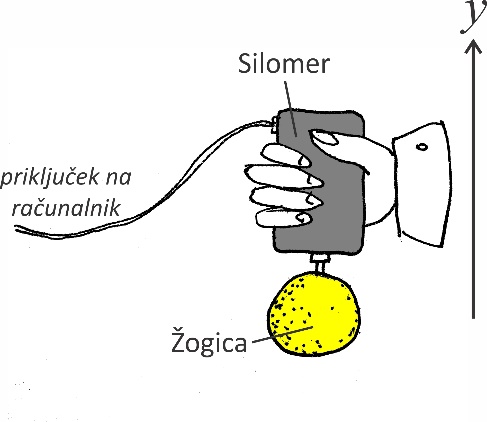 Na silomer pritrdimo žogico. Silomer z žogico bo sprva miroval. Nato bomo silomer premikali navpično navzgor tako, da se bo nekaj časa dvigoval s stalno hitrostjo in ga na koncu ustavili. Med poskusom bomo merili, kako je sila, s katero deluje silomer na žogico odvisna od časa. Izbira koordinatne osi je označena na skici. Narišite diagram gibanja za žogico.Na podlagi diagrama gibanja napovejte dva kvalitativna grafa, ki kažeta, kako se bo sila, s katero deluje silomer na žogico, spreminjala s časom (); prvega, če velja hipoteza 1 in drugega, če velja hipoteza 2. Nato bo predavatelj izvedel poskus. Primerjajte napovedi z izidom poskusa. Kaj lahko na podlagi primerjav poveste o testiranih hipotezah?3.Newtonov zakonVIDEO4 Opazovalni poskus https://mediaplayer.pearsoncmg.com/assets/_frames.true/secs-egv2e-testing-the-relationship-between-the-forces-that-interacting-objects-exert-on-each-otherVIDEO5  Testni poskus https://youtu.be/EyJ_BiHLeQMAKTIVNOST 7 (Najprej razmislite sami, nato razpravljajte o rešitvah v skupini. Skupni rezultat predstavite na beli tabli).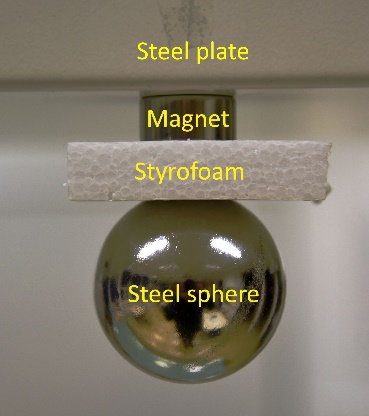 Na spodnji strani jeklene plošče visijo magnet, kos stiropora in jeklena krogla, kot kaže slika. Narišite diagram sil za jekleno kroglo in ločen diagram sil za stiropor. Privzemite, da magnet privlači jeklene predmete, stiropora pa ne privlači ali odbija. AKTIVNOST 8 Najprej razmislite sami, nato razpravljajte o rešitvah v skupini. Skupni rezultat predstavite na beli tabli).Ko knjigo postavimo ob navpično desko, ki se giblje pospešeno skupaj z vozičkom (glej sliko) opazimo, da knjiga miruje glede na voziček (ne drsi dol). Vaš prijatelj trdi, da lahko pogoj, za to, da knjiga ne zdrsne navzdol, izrazimo z naslednjo neenačbo , kjer je a pospešek vozička, m masa knjige in kL koeficient lepenja med knjigo in desko. 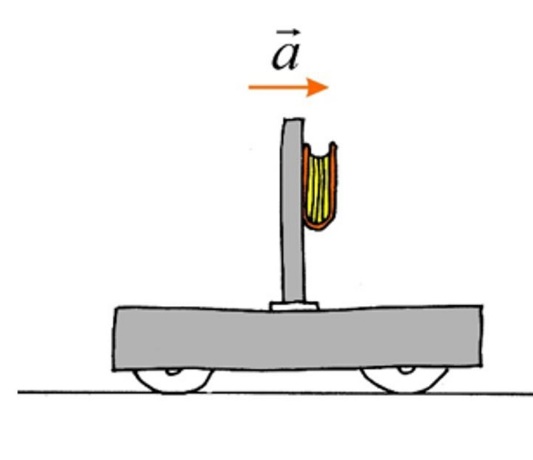 Ovrednotite predlagan matematični pogoj (preverite so enote pravilne, ali so limitni primeri smiselni). Če menite, da pogoj ni pravilen, izpeljite nov matematični izraz po naslednjih korakih:Narišite diagram sil za knjigo, kot jo vidi mirujoči opazovalecNa podlagi diagrama sil izpeljite matematični pogoj in ga ovrednotite DIAGRAM GIBANJADIAGRAM SILPoskus 1Poskus 2Poskus 3